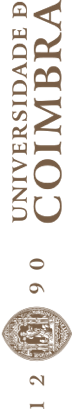 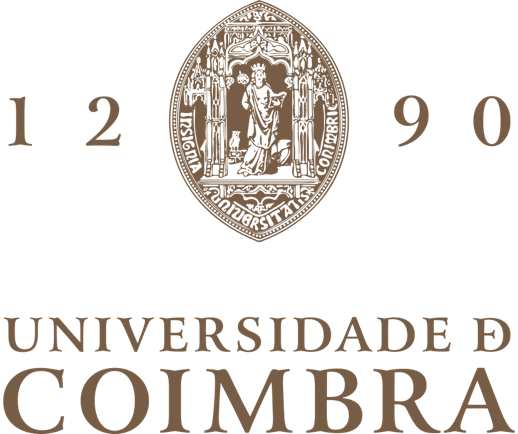 Author Complete NameTitleSubtitleDissertation <Internship Report> in the context of the Master in Informatics Engineering, Specialization in <specialization>, advised by Professor <advisor> and presented to Faculty of Sciences and Technology / Department of Informatics Engineering.Month 20XX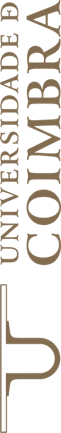 